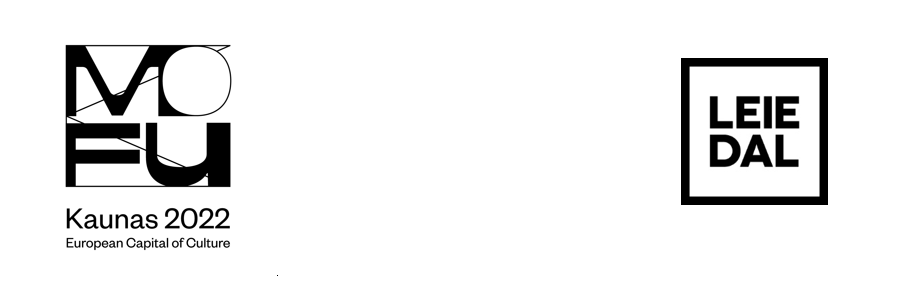 MODERNISM FOR THE FUTUREOPEN OPROEP360/365InschrijvingsformulierEen aanvraag voor een internationale residentie vul je in in het Engels. Velden met een sterretje (*) zijn verplicht.Kunstenaar
ProjectVragen? Meer informatie?Bram Lattréonroerenderfgoed@leiedal.be 
tel. 056 24 16 16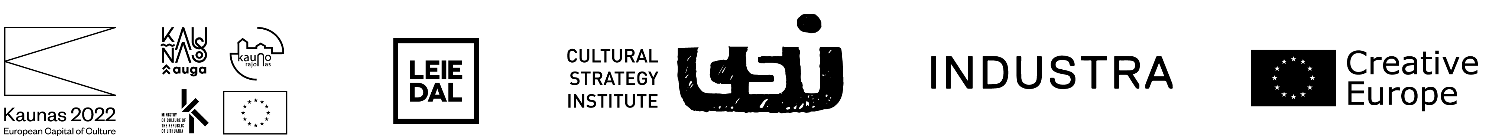 Voornaam*Naam*Telefoon*E-mail*WebsiteAdres*Projectnaam*Welk modernistisch gebouw heb je voor ogen?GaststadSamenvatting* (max. 50 woorden)Leg kort je projectidee uit (max. 1800 tekens)Nuttige projectinformatie (Heb je bv. ervaring met werk geïnspireerd door architectuur en/of modernisme – max. 1000 tekens)Hoe zie jij het engagement van eigenaars/gebruikers tijdens je projectvoorstel? 
(max. 1000 tekens)Lijst met bijlagesStuur ons (onroerenderfgoed@leiedal.be) voor 15 januari 2021 om 20 uur:je cvartistieke portfoliobeelddocumentatie van je werk (pdf, max. 10MB)dit ingevulde inschrijvingsformulierbegeleidende visuele documentatie
- max. 3 foto’s/schetsen - facultatief.